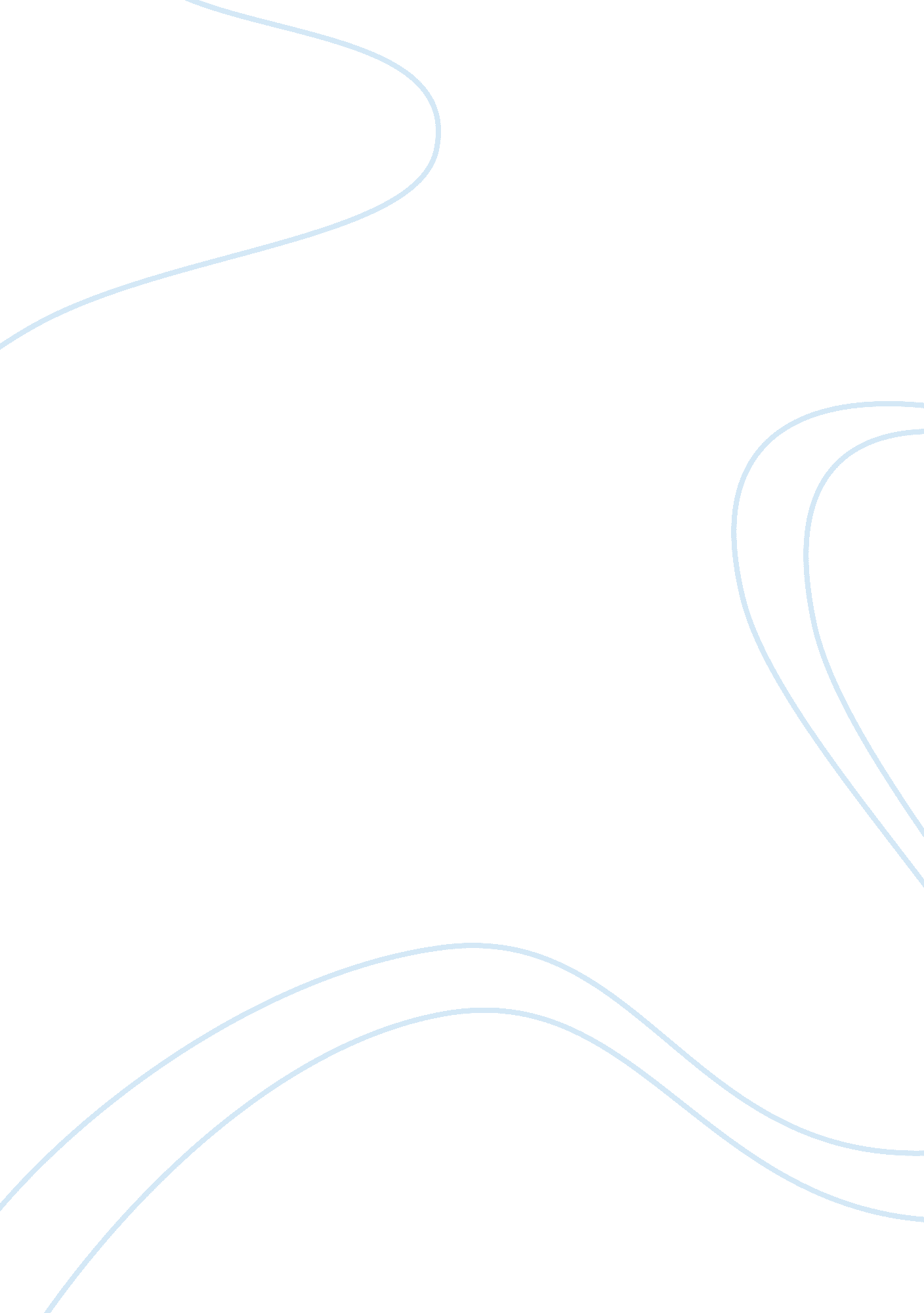 Case studySociology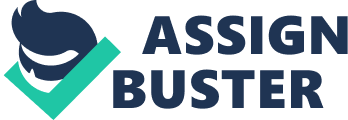 Pre-Nuptial Agreement according to Jeremy al Affiliation) Pre-Nuptial Agreement according to Jeremy My previous experience has taught me that marriage is not entirely about emotions. Once you get into marriage you start sharing everything including the finances, the assets, and businesses. I came to realize that capitalizing on emotional foundation to sustain a marriage and control other things may lead to problems. I also believe that having emotional ties does not entirely mean that there should be no agreements (“ Prenuptial agreements: The basics”, n. d.). I have once been in love, and in a marriage, which left me traumatized. Besides this, I have a child from the previous marriage, and I own a company and many other assets. Despite that, Marietta is from Philippines and she has strong family ties. I love Marietta, and I just want us to clearly agree on some areas before we get into this marriage. 
My major fears that make me want to have this agreement are that, first, I have a previous experience which taught me a lesson. Since we did not have any agreement in the previous marriage, I was traumatized by the financial loss that I incurred due to the divorce. I also had to fight for equal custody of my child. The divorce affected me financially, emotionally, it affected my businesses and my assets. The second fear is that I have a small daughter from the previous marriage who is in my custody. This agreement is important for her protection and education. I also have a company and I fear that it might be affected in case of anything. My assets are also at stake, my house and my other property. I also fear for my finances, I would not like to undergo what I passed through before. I also put into consideration that Marietta is from Philippines origin and her family is there. This agreement is just to take a precaution and not to anticipate anything. 
I believe that some of the things that I have struggled to build on my own should not be affected by my marriage, for example, I have a company which I have tirelessly worked to put in place. It would be unfair if it would be brought down by a divorce with someone who found it already established. I have also struggled for all my other assets which should not be affected by marriage. My own child is my responsibility and I should be allowed to take good care of her. We should also agree on how we will conduct ourselves and our boundaries. What if we have children, how should we take care of them? In case of a divorce, what will happen to them? We need to agree on the custody of the children and the visiting rights. 
The advantage of my decision is that we will reduce the wrangles that may have come because of these issues that we will have agreed. We will also have clearly have stated what should be done in case of a divorce and this will prevent the many struggles. It will also have saved my finances, my daughter, my company and we will live in peace because we would be living in an agreement. I know the only disadvantage will be that Marietta might feel not valued or suspected of something, or she might feel that I might be anticipating a divorce but it is the right thing to do(“ Prenuptial agreements: The basics”, n. d.). 
Reference 
Prenuptial agreements: The basics (Page 1 of 3). (n. d.). Prenuptial agreements: The basics (Page 1 of 3). Retrieved September 16, 2014, from http://www. bankrate. com/brm/prenup. asp 